Ćwiczenia dla Bartka Ch, Tadka K.Temat: Moje ćwiczenia gimnastyczne – własny zestaw ćwiczeńUłoż swój zestaw ćwiczeń korzystając z przykładów, ćwicz codziennie i zachęcaj do ćwiczeń rodzeństwo: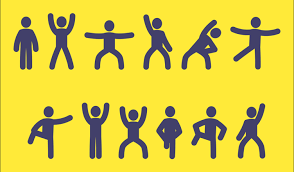 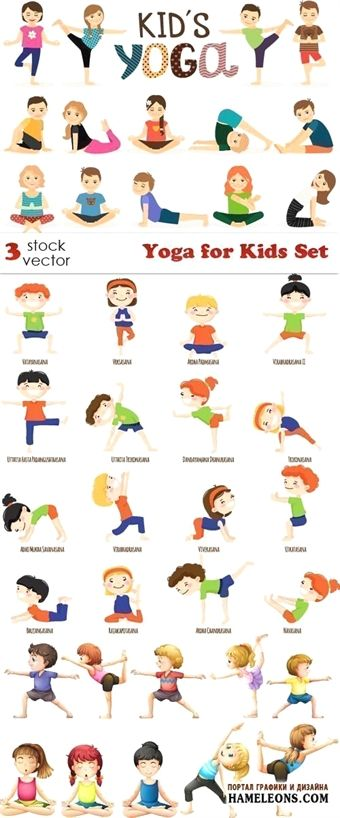 